Załącznik Nr 1 do SWZOFERTA WYKONAWCY W POSTĘPOWANIU PRZETARGOWYMpn. Dostawa energii elektrycznej w taryfie dynamicznej na potrzeby Gminy Szaflary.Sporządzona dla Zamawiającego:Gmina Szaflaryul. Zakopiańska 1834-424 SzaflaryNIP 7361198317Dane dotyczące WykonawcyNazwa................................................................................................................Siedziba.............................................................................................................Nr telefonu …………………………………………………………………Nr faks ...........................................................................................                                    (pieczęć firmowa z adresem, nr telefonu)Nr NIP ...............................................................................................................Nr REGON ......................................................................................................…e-mail ……………………………………………………………………..…....Kategoria przedsiębiorstwa:- małe przedsiębiorstwo /małe przedsiębiorstwo definiuje się jako przedsiębiorstwo, które zatrudnia mniej niż50 pracowników i którego roczny obrót lub suma bilansowa nie przekracza 10 milionów EUR/- średnie przedsiębiorstwo   /średnie przedsiębiorstwo definiuje się jako przedsiębiorstwo, które zatrudnia mniej niż 250 pracowników i którego roczny obrót nie przekracza 50 milionów EUR, lub suma bilansowa nie przekracza 43 milionów EUR/- inne Należy zaznaczyć odpowiednią kategorie przedsiębiorstwa.Zobowiązania Wykonawcy1. Działając w imieniu i na rzecz w/w Wykonawcy oferujemy:Dostawę energii elektrycznej na potrzeby Gminy Szaflary w zakresie określonym przez Zamawiającego w zapytaniu ofertowym:za cenę ryczałtową opłaty z tytułu sprzedaży energii w stawce: cenę jednostkową za sprzedaż 1 MWh netto ................................... zł  podatek VAT 23 % co stanowi kwotę ………………………. złjednostkową za sprzedaż 1 MWh brutto........................................................... złco stanowi łączną cenę ryczałtową:brutto …………………. zł (675,845 MWh x cena jednostkowa brutto za sprzedaż 1 MWh)Cenę ofertową należy wyliczyć jako iloczyn przewidywanej ilości energii do sprzedaży na potrzeby Gminy Szaflary (675,845 MWh) oraz proponowanej wartości opłaty z tytułu sprzedaży netto za dostawę, bilansowanie i zarządzanie 1 MWh energii przez Wykonawcę.za cenę ryczałtową opłaty z tytułu wprowadzenia energii elektrycznej do sieci OSD w stawce: netto ................................... zł/1 MWh energii wprowadzonej(słownie netto:    ..........................................................................................................zł).podatek VAT ……… %, brutto: .......................................................... zł, co stanowi łączną cenę ryczałtową:brutto........................................................... zł (100 MWh energii wprowadzonej x cena jednostkowa brutto za wprowadzenie 1 MWh)za cenę opłaty handlowej za bilansowanie i rozliczanie PPE w stawce:netto ............. zł miesięcznie/PPEpodatek VAT ……… %, brutto: .......................................................... zł,co stanowi łączną cenę ryczałtową:brutto.................................................... zł (81 PPE x cena jednostkowa brutto za obsługę 1 PPE)Łączna cena oferty brutto (1+2+3): ................ zł (słownie brutto: .............................................) Oświadczam, że spełniamy wymagania Zamawiającego związane z realizacją przedmiotu zamówienia.2. Zobowiązujemy się do wykonania przedmiotu umowy w terminach określonych w SWZ i umowie przygotowanej na podstawie zapisów OPZ.3.  Uważam/y się za związanego/ych niniejszą ofertą w okresie 30 dni od upływu ostatecznego terminu składania ofert.4. W razie wyboru naszej oferty zobowiązujemy się do zawarcia umowy zgodnie z warunkami opisanymi w OPZ stanowiącym załącznik do SWZ.5. Oświadczam/my, że złożenie oferty oznacza przyjęcie przez nas wszystkich warunków i ustaleń zawartych w SWZ i załącznikach.6.  Oświadczam/my, że zapoznaliśmy się z dokumentacją SWZ dla całości zadania i nie wnosimy uwag.7. Świadomy odpowiedzialności karnej wynikającej z art. 297 § 1 Kodeksu karnego, dotyczącego złożenia podrobionego, przerobionego, poświadczającego nieprawdę albo nierzetelnego dokumentu lub nierzetelnego pisemnego oświadczenia dotyczącego okoliczności o istotnym znaczeniu dla uzyskania zamówienia publicznego, oświadczam/my że informacje zawarte w ofercie oraz dokumentach i oświadczeniach złożonych z ofertą są aktualne i zgodne ze stanem faktycznym.8. Termin płatności: zgodnie z zapisami umowy.9. Wykaz części zamówienia, których (której) wykonawca ma zamiar powierzyć podwykonawcom (jeżeli wykonawca przewiduje ich udział w realizacji zamówienia) – wypełniają wykonawcy składający ofertę na dowolną część zamówienia.Jeżeli Wykonawca nie wypełni ww. tabeli lub nie zamieści tabeli w formularzu oferty Zamawiający uzna, że wykona on roboty bez udziału podwykonawców.10. Zastrzeżenia wykonawcyNiżej wymienione dokumenty składające się na ofertę nie mogą być ogólnie udostępnione, zgodnie z art. 11 ust. 4 ustawy o nieujawnianiu informacji stanowiących tajemnicę przedsiębiorstwa w rozumieniu przepisów o zwalczaniu nieuczciwej konkurencji:................................................................................................................................................................................................................................................................................................11. Oświadczam, że wypełniłem obowiązki informacyjne przewidziane w art. 13 lub art. 14 RODO wobec osób fizycznych, od których dane osobowe bezpośrednio lub pośrednio pozyskałem w celu ubiegania się o udzielenie zamówienia publicznego w niniejszym postępowaniu.12. Inne informacje wykonawcy:Osoba do kontaktów z Zamawiającym......................................................................Nr telefonu..............................................................................................................Oferta zawiera następujące załączniki:…………………………………………………………………………………………………………………………………………………………………………………………………………………………………………………………………………………………………………………………………………………………………………………………………………Oferta została złożona na ……… kolejno ponumerowanych stronach.Informacje zawarte na stronach od ……… do ………… stanowią tajemnicę przedsiębiorstwa w rozumieniu przepisów ustawy o zwalczaniu nieuczciwej konkurencji i jako takie nie mogą być udostępniane innym uczestnikom niniejszego postępowania.………………………………………………………			Pieczątka firmy 						……………………………………………………………         (miejscowość, data)Załącznik Nr 2 do SWZ............................................................................	 (nazwa, adres wykonawcy - pieczęć firmowa)OŚWIADCZENIE WYKONAWCYSkładane na podstawie art. 125 ust. 1 ustawy z dnia 11 września 2019 r. prawo zamówień publicznych (t.j. Dz.U. z 2019 r. poz. 2019 z późn. zm.)(dalej jako: ustawa Pzp).DOTYCZĄCE SPEŁNIENIA WARUNKÓW UDZIAŁU W POSTĘPOWANIU na potrzeby postępowania o udzielenie zamówienia publicznego w trybie przetargu nieograniczonego pn. Dostawa energii elektrycznej w taryfie dynamicznej na potrzeby Gminy Szaflary, oświadczam/my, co następuje:INFORMACJA DOTYCZĄCA WYKONAWCY:Oświadczam, że spełniam warunki udziału w postępowaniu określone przez zamawiającego w zakresie opisanym w dziale XXIV ust. 2 specyfikacji warunków zamówienia. INFORMACJA W ZWIĄZKU Z POLEGANIEM NA ZASOBACH INNYCH PODMIOTÓW:Oświadczam, że w celu wykazania spełniania warunków udziału w postępowaniu, określonych przez zamawiającego w zakresie opisanym w dziale XXIV ust. 2 specyfikacji warunków zamówienia, polegam na zasobach następującego/ ych podmiotu/ów:…………………………………………………………………………………………………w następującym zakresie: ……………………………………………………………………….                                   (wskazać podmiot i określić odpowiedni zakres zamówienia dla wskazanego podmiotu)INFORMACJA DOTYCZĄCA WYKONAWCY:Oświadczam, że spełniam warunki udziału w postępowaniu określone przez zamawiającego w zakresie opisanym w dziale XXIV ust. 3 punkt 3.1 i 3.2 oraz ust. 4 specyfikacji warunków zamówienia. INFORMACJA W ZWIĄZKU Z POLEGANIEM NA ZASOBACH INNYCH PODMIOTÓW:Oświadczam, że w celu wykazania spełniania warunków udziału w postępowaniu, określonych przez zamawiającego w zakresie opisanym w dziale XXIV ust. 3 punkt 3.1 i 3.2 oraz ust. 4 specyfikacji warunków zamówienia, polegam na zasobach następującego/ ych podmiotu/ów:…………………………………………………………………..…………………………......…………………………………………………………………………………………............w następującym zakresie: ……………………………………………………………………                                (wskazać podmiot i określić odpowiedni zakres zamówienia dla wskazanego podmiotu)OŚWIADCZENIE DOTYCZĄCE PODANYCH INFORMACJI:Oświadczam, że wszystkie informacje podane w powyższych oświadczeniach są aktualne i zgodne z prawdą oraz zostały przedstawione z pełną świadomością konsekwencji wprowadzenia zamawiającego w błąd przy przedstawieniu informacji.		       	          OŚWIADCZENIESkładane na podstawie art. 125 ust. 1 ustawy z dnia 11 września 2019 r. prawo zamówień publicznych (t.j. Dz.U. z 2019 r. poz. 2019 z późn. zm.) (dalej jako: ustawa Pzp)DOTYCZĄCE PODSTAW WYKLUCZENIA Z POSTĘPOWANIANa potrzeby postępowania o udzielenie zamówienia publicznego w trybie przetargu nieograniczonego pn. Dostawa energii elektrycznej w taryfie dynamicznej na potrzeby Gminy Szaflary, oświadczam, co następuje:OŚWIADCZENIA DOTYCZĄCE WYKONAWCY:1. Oświadczam, że nie podlegam wykluczeniu z postępowania na podstawie art. 108 ust. 1 i art. 109 ust 1 pkt 1-10 ustawy Pzp.2. Oświadczam, że zachodzą w stosunku do mnie podstawy wykluczenia z postępowania na podstawie art. …….….. ustawy Pzp (podać mającą zastosowanie podstawę wykluczenia spośród wymienionych w art. 108 ust. 1 i art. 109 ust. 1 ustawy Pzp). Jednocześnie oświadczam, że w związku z ww. okolicznością, na podstawie art. 110 ust. 2 ustawy Pzp podjąłem następujące środki naprawcze:………………………………………………………………………………………………………………………………………………………………………………………………………………………………………………………………………………………………………OŚWIADCZENIA DOTYCZĄCE PODMIOTU, NA KTÓREGO ZASOBY POWOŁUJE SIĘ WYKONAWCA:Oświadczam, że następujący/e podmiot/y, na którego/ych zasoby powołuję się w niniejszym postępowaniu tj. ……………………………………………………………………………………		(podać pełną nazwę/firmę, adres, a także w zależności od podmiotu: NIP/PESEL, KRS/CEiDG)nie podlega/ją wykluczeniu z postępowania o udzielenie zamówienia.OŚWIADCZENIA DOTYCZĄCE PODWYKONAWCY NIEBĘDĄCEGO PODMIOTEM, NA KTÓREGO ZASOBY POWOŁUJE SIĘ WYKONAWCA:Oświadczam, że następujący/e podmiot/y, będący/e podwykonawcą/ami w niniejszym postępowaniu
tj. ……………………………………………………………...……………………………		(podać pełną nazwę/firmę, adres, a także w zależności od podmiotu: NIP/PESEL, KRS/CEiDG)nie podlega/ją wykluczeniu z postępowania o udzielenie zamówienia.OŚWIADCZENIE DOTYCZĄCE PODANYCH INFORMACJI:Oświadczam, że wszystkie informacje podane w powyższych oświadczeniach są aktualne i zgodne z prawdą oraz zostały przedstawione z pełną świadomością konsekwencji wprowadzenia zamawiającego w błąd przy przedstawieniu informacji.........................…......               	                          miejscowość, data			               Załącznik Nr 3 do SWZMy niżej podpisani:.........................................................................................................................................................................................................(imię, nazwisko osoby upoważnionej do reprezentowania podmiotu udostępniającego zasoby, podstawa do reprezentacji)działając w imieniu i na rzecz:........................................................................................................................................................................................................(nazwa i adres podmiotu udostępniającego zasoby)zobowiązujemy się zgodnie z postanowieniami art. 118 ustawy Pzp do oddania nw. zasobów: .......................................................................................................................................................................................................(określenie zasobu – wiedza i doświadczenie, potencjał techniczny, potencjał kadrowy, potencjał finansowy)do dyspozycji Wykonawcy:......................................................................................................................................................................................................(nazwa i adres Wykonawcy składającego ofertę)przy wykonywaniu zamówienia pod nazwą „Dostawa energii elektrycznej w taryfie dynamicznej na potrzeby Gminy Szaflary”.Oświadczamy, że:udostępniamy Wykonawcy ww. zasoby, w następującym zakresie:....................................................................................................................sposób wykorzystania udostępnionych przeze nas zasobów przy wykonywaniu zamówienia będzie następujący:.........................................................................................charakter stosunku łączącego nas z Wykonawcą będzie następujący:.........................................................................................zakres naszego udziału przy wykonywaniu zamówienia będzie następujący:..........................................................................................okres naszego udostępnienia zasobów/udziału przy wykonywaniu zamówienia będzie następujący:........................................................................................................, dnia ..............2021r.                                Załącznik Nr 4 do SWZ……………………………………       (pieczęć  Wykonawcy)DOŚWIADCZENIE WYKONAWCYWykaz dostaw/usług wykonanych nie wcześniej niż w okresie ostatnich 3 lat przed upływem terminu składania ofert, a jeżeli okres prowadzenia działalności jest krótszy – w tym okresie, potwierdzający spełnienie warunku określonego w dziale XXIV ust. 4 SWZUWAGA: Zamawiający żąda wskazania jedynie dostaw/usług opisanych w dziale XXIV ust. 4 SWZ oraz przedstawienia dowodów dotyczących tylko tych zadań.Z podanych w tabeli informacji musi w sposób jednoznaczny wynikać czy Wykonawca spełnia
warunek udziału w postępowaniu, o którym mowa w dziale XXIV ust. 4 SWZ..……………………..................				     (miejscowość i data) 				 	      Załącznik Nr 5 do SWZOPIS PRZEDMIOTU ZAMÓWIENIA – SPECYFIKACJA  SPOSOBU  I  ROZLICZANIA  DOSTAWPrzedmiotem zamówienia jest wykonywanie stałych dostaw energii elektrycznej rozliczanej w taryfie dynamicznej, wraz z usługą bilansowania i zarządzania energią, w okresie od 01.09.2021 r. do 31.08.2022 r., w zakresie opisanym w niniejszym OPZ.Słownik pojęć:RDN – Rynek Dnia Następnego TGE – Towarowa Giełda EnergiiOSD – Operator Sieci DystrybucyjnejPV – instalacja fotowoltaicznaPPE – Punkt Poboru EnergiiAKC – podatek akcyzowyWymagania dotyczące wykonywania i rozliczania dostaw energii: Ogólne wymagania dotyczące rozliczania energiiZakup energii elektrycznej na potrzeby własne Zamawiającego będzie się odbywał 
w oparciu o ceny indeksu produktu RDN Fixing 1 na TGE dla poszczególnych godzin doby handlowej okresu rozliczeniowego.W przypadku, gdy Zamawiający zamontuje instalację PV w danym PPE, powinien mieć możliwość w ramach zamówienia i umowy do sprzedaży nadwyżki energii elektrycznej 
z tej instalacji lub rozliczenia w bilansie swojej jednostki nadwyżki energii wprowadzonej z energią pobraną. Rozliczenie nadwyżki powinno być w oparciu o te same indeksy RDN TGE.Zamawiający w ramach umowy może zgłosić instalację, ale nie musi. Jeżeli Zamawiający uzna że instalacja powinna ze względów ekonomicznych być w systemie opustów prosumenckich, wynikających z ustawy Prawo Energetyczne, to w takim przypadku Zamawiającemu przysługuje prawo do wyłączenia danego PPE z umowy i przejścia do sprzedawcy zobowiązanego, zgodnie z ustawą.Rozliczenie poboru energii będzie się odbywało w oparciu o profile standardowe dla taryfy udostępniane przez OSD lub na podstawie rzeczywistego profilu zużycia, o ile OSD dla danej grupy taryfowej udostępnia profil rzeczywisty.Do ceny indeksowanej energii elektrycznej w każdej godzinie Wykonawca doliczy opłatę handlową zawierającą koszty umorzenia praw majątkowych, podatek akcyzowy, koszty bilansowania, profilu, pieniądza, marżę sprzedawcy oraz wszelkie inne koszty związane z obsługą dostawy.Zamawiający wymaga raportu rozliczeniowego dla każdego PPE zawierającego rozliczenia dla poszczególnych godzin oraz rozliczenia sumarycznego.Rozliczenia zgodnie z okresami rozliczeniowymi OSD.Szczegółowe warunki dotyczące rozliczania energiiSprzedawca zobowiązuje się do sprzedaży Pobranej Energii Elektrycznej z sieci OSD na potrzeby własne Odbiorcy za cenę i na warunkach określonych poniżej.Np – należność dla Sprzedawcy z tytułu sprzedaży energii elektrycznej w Okresie Rozliczeniowymgdzie:ROZLICZENIE NADWYŻKISprzedawca zobowiązuje się do rozliczenia Wprowadzonej Energii Elektrycznej do sieci OSD przez Odbiorcę za cenę i na warunkach określonych poniżej:Nw – należność dla Odbiorcy z tytułu rozliczenia przez Sprzedawcę Wprowadzonej Energii Elektrycznej w Okresie Rozliczeniowymgdzie:Sposób obliczenia należności w Okresie Rozliczeniowym:N = [ NP  -  NW ] + OHW przypadku wystąpienia nadwyżki Wprowadzonej Energii Elektrycznej do sieci OSD w danym Okresie Rozliczeniowym w stosunku do Pobranej Energii Elektrycznej z sieci OSD, nadwyżka zostanie rozliczona w następnym Okresie Rozliczeniowym.Do cen i opłat należy doliczyć podatek VAT w wysokości zgodnej z obowiązującymi przepisami. Wymagania dotyczące warunków umowy na wykonywanie i rozliczanie dostaw energii.3.1 Z wyłonionym w postępowaniu Wykonawcą/Wykonawcami zostanie zawarta umowa przez Zamawiającego w imieniu własnym oraz jednostek organizacyjnych Gminy Szaflary.3.2 Umowa będzie zawierała klauzulę o możliwości jej wypowiedzenia w całości lub części przez Zamawiającego z zachowaniem jednomiesięcznego okresu wypowiedzenia, ze skutkiem na koniec pełnego miesiąca rozliczeniowego zgodnego z okresami rozliczeniowymi OSD.3.3 Usługi dystrybucji będą świadczone na podstawie odrębnej umowy zawartej z OSD (Operatorem Systemu Dystrybucyjnego), tj. z TAURON Dystrybucja S.A., z którego sieci zasilane są poszczególne PPE (Punkty Poboru Energii).3.4 Umowy na świadczenia usług dystrybucji energii elektrycznej zawrze Zamawiający.3.5 Wykonawca zobowiązuje się do złożenia ww. OSD, w imieniu Zamawiającego, zgłoszenia o zawarciu umowy na sprzedaż energii elektrycznej.   3.6  Wskazana ilość energii elektrycznej stanowi jedynie przybliżoną wartość. Faktyczne zużycie energii elektrycznej uzależnione będzie wyłącznie od rzeczywistych potrzeb poszczególnych PPE Zamawiającego, z tym, że niezależnie od wielkości zużycia Wykonawca zobowiązany jest w każdym przypadku stosować zaoferowaną w ofercie jednostkową cenę opłaty z tytułu obsługi sprzedaży.3.7 Wykonawca zobowiązuje się również do pełnienia funkcji podmiotu odpowiedzialnego za bilansowanie handlowe dla energii elektrycznej sprzedanej w ramach umowy. Wykonawca dokonywać będzie bilansowania handlowego energii zakupionej przez Zamawiającego na podstawie standardowego profilu zużycia o mocy umownej określonej w załączniku nr 5. Koszty wynikające z dokonania bilansowania uwzględnione są w cenie ofertowej za opłatę z tytułu obsługi sprzedaży energii elektrycznej. Zamawiający oświadcza, że wszystkie prawa i obowiązki związane z bilansowaniem handlowym z umowy, w tym zgłaszanie grafików handlowych do OSD, przechodzą na Wykonawcę.3.8 Wykonawca zobowiązuje się zapewnić Zamawiającemu standardy jakościowe obsługi w zakresie przedmiotu zamówienia zgodnie z obowiązującymi przepisami Prawa energetycznego oraz zgodnie z obowiązującymi rozporządzeniami w zakresie zachowania standardów jakościowych.Standardy jakości obsługi klienta zostały określone w obowiązujących przepisach wykonawczych wydanych na podstawie ustawy z dnia 10 kwietnia 1997r. - Prawo energetyczne (tekst jednolity Dz. U. z 2019 r. poz. 755 z późn. zm.). W przypadku niedotrzymania jakościowych standardów obsługi Zamawiającemu przysługuje prawo bonifikaty według stawek określonych w § 42 i w § 43  rozporządzenia Ministra Energii z dnia 6 marca 2019 r. w sprawie szczegółowych zasad kształtowania i kalkulacji taryf oraz rozliczeń w obrocie energią elektryczną (Dz. U. 2019 r. poz. 503) lub w każdym później wydanym akcie prawnym dotyczącym jakościowych standardów obsługi.Wykonawca zobowiązany jest do udzielania bonifikat za niedotrzymanie standardów jakościowych obsługi odbiorców oraz niedotrzymanie przez OSD parametrów jakościowych energii elektrycznej, w terminie 30 dni od dnia, w którym zaistniała przesłanka do ich naliczenia.Wykonawca będzie zobowiązany do oświadczenia o posiadaniu zawartych generalnych umów dystrybucji z OSD, do sieci którego przyłączone są PPE Zamawiającego lub o ich zawarciu, nie później niż do dnia rozpoczęcia świadczenia usługi sprzedaży energii elektrycznej.Terminy płatności za wystawiane faktury z tytułu dostaw energii elektrycznej oraz pozostałych kosztów zostaną ustalone na nie mniej niż 14 dni od dnia wystawienia i dostarczenia faktury do Zamawiającego.Do każdej faktury Wykonawca załączy na podstawie dokonanego stanu odczytu początkowego i końcowego z układu pomiarowo rozliczeniowego specyfikację określającą ilość energii elektrycznej pobranej przez poszczególne PPE oraz wysokość należności z tego tytułu podając zgodny z umową adres i numer PPE.Integralną częścią faktury jest specyfikacja rozliczająca zużycie energii elektrycznej na podstawie wskazań początkowego i końcowego układu pomiarowo-rozliczeniowego wraz z jego identyfikacją przyporządkowaną dla PPE zgodnego z umową (opis i adres oraz nr PPE, zużycie energii elektrycznej, cena jednostkowa energii elektrycznej RDN, koszt netto energii elektrycznej razem z opłatą z tytułu obsługi sprzedaży i akcyzą, podatek VAT, koszt brutto energii elektrycznej, kwota odprowadzonej akcyzy).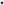 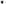 Zamawiający wyrazi zgodę na dostawę faktur oraz pozostałych dokumentów rozliczeniowych w wersji elektronicznej.Wykonawca będzie zobowiązany do: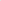 sprzedaży energii elektrycznej z zachowaniem obowiązujących standardów jakościowych;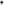 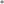 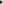 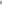 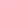 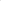 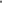 prowadzenia ewidencji wpłat należności zapewniającej poprawność rozliczeń;	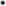 sprzedaży energii elektrycznej w na warunkach cenowych określonych w ofercie do ewentualnych nowych PPE Zamawiającego.3.15 Zamawiający będzie zobowiązany do:1) pobierania energii elektrycznej zgodnie z obowiązującymi przepisami i warunkami Umowy;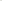 terminowego regulowania należności za energię elektryczną;	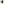 bezzwłocznego powiadomienia Wykonawcy o wszelkich okolicznościach mających wpływ na obliczenia należności za energię elektryczną, w tym: zmian w sposobie wykorzystania urządzeń i instalacji elektrycznych w poszczególnych PPE, likwidacji  PPE, utworzenia nowego PPE.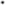  Wykonawca nie będzie zobowiązany do zagwarantowania ciągłości sprzedaży energii elektrycznej oraz nie będzie ponosił odpowiedzialności za niedostarczenie energii elektrycznej do obiektów Zamawiającego w przypadku klęsk żywiołowych, innych przypadków siły wyższej, awarii w systemie dystrybucyjnym oraz awarii sieciowych, jak również z powodu wyłączeń dokonywanych przez OSD nie z winy Wykonawcy. Strony zobowiązują się do zapewnienia wzajemnego dostępu do danych, stanowiących podstawę do rozliczeń za dostarczoną energię. Energia elektryczna nabywana na podstawie niniejszej Umowy zużywana będzie na potrzeby Odbiorcy końcowego, co oznacza, że Zamawiający nie jest przedsiębiorstwem energetycznym w rozumieniu ustawy Prawo energetyczne.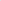 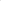 Wykonawca może wstrzymać sprzedaż energii elektrycznej do danego PPE w przypadku nie uiszczenia przez Odbiorcę końcowego należności za energię elektryczną oraz innych należności związanych z dostarczaniem tej energii, na zasadach i w przypadkach określonych Prawem energetycznym.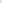 Wykonawca może wstrzymać sprzedaż energii elektrycznej, gdy Odbiorca końcowy zwleka z zapłatą za pobraną energię elektryczną, po spełnieniu warunków określonych w ust. 3.21 i 3.22.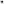 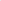 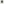 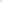 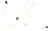 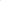 Wykonawca zobowiązany jest do powiadomienia Zamawiającego na piśmie o zamiarze  wstrzymania sprzedaży energii elektrycznej po upływie 30 dni od terminu płatności.Wykonawca może wstrzymać sprzedaż energii elektrycznej, gdy Zamawiający zwleka z zapłatą za pobraną energię elektryczną co najmniej 14 dni od daty otrzymania powiadomienia.Wstrzymanie sprzedaży energii elektrycznej następuje poprzez wstrzymanie dostarczania energii elektrycznej przez OSD na wniosek Wykonawcy.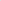 Wznowienie dostarczania energii elektrycznej i świadczenie usług dystrybucji przez OSD na wniosek Wykonawcy nastąpi bezzwłocznie po uregulowaniu zaległych należności za energię elektryczną oraz innych należności związanych z dostarczaniem tej energii.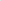 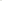 Wykonawca nie ponosi odpowiedzialności za szkody spowodowane wstrzymaniem sprzedaży energii elektrycznej wskutek naruszenia przez Zamawiającego warunków umowy i obowiązujących przepisów Prawa energetycznego i Kodeksu cywilnego.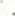 Dla realizacji Umowy w zakresie każdego PPE konieczne jest posiadanie przez Wykonawcę aktualnej i ważnej koncesji na obrót energią elektryczną i jednoczesne obowiązywanie umów:umowy o świadczenie usług dystrybucji zawartej pomiędzy Zamawiającym a OSD,Generalnej Umowy Dystrybucyjnej oraz GUD-POB zawartej pomiędzy Wykonawcą 
         a OSDumowy zawartej przez Wykonawcę z OSD umożliwiającej bilansowanie handlowe   Zamawiającego przez Wykonawcę.umowy przesyłowej z PSE w ramach której może samodzielnie pełnić funkcje POB Utrata: ważności koncesji, umowy dystrybucji energii elektrycznej, Generalnej Umowy Dystrybucyjnej, możliwości bilansowania handlowego, jest równoznaczne 
z rozwiązaniem umowy wraz z terminem utraty atrybutu.Ponadto Wykonawca musi posiadać możliwość przekazywania szczegółowych raportów handlowych zawierających dane dobowo godzinowe dla poszczególnych PPE (rzeczywiste lub standardowe) w wersji elektronicznej.Zamawiający przewiduje możliwość dokonania zmian postanowień zawartej Umowy, w stosunku do treści oferty, na podstawie której dokonano wyboru Wykonawcy, 
w przypadku wystąpienia co najmniej jednej z okoliczności wymienionych poniżej, 
z uwzględnieniem podawanych warunków ich wprowadzenia: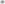 zmiany przepisów prawnych powszechnie obowiązujących, które będą miały wpływ na realizację umowy,zmiany wysokości wynagrodzenia należnego Wykonawcy, w przypadku zmiany przepisów prawa mającej wpływ na wysokość podatku VAT i akcyzy, jeżeli zmiany te będą miały wpływ na koszty wykonania zamówienia przez Wykonawcę. Jednocześnie Zamawiający dopuszcza możliwość zmiany wynagrodzenia brutto tylko w stosunku do tej części wynagrodzenia brutto za dostawę energii elektrycznej, której w dniu zmiany jeszcze nie dokonano,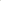 3) zmiany, niezależnie od ich wartości, nie są istotne w rozumieniu art. 454 i 455 ustawy Prawo zamówień publicznych.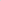 Strony dopuszczą możliwość dokonania cesji praw i obowiązków wynikających 
z Umowy na inny podmiot w przypadku zmiany właściciela lub posiadacza obiektu, do którego dostarczana jest energia elektryczna na podstawie Umowy. W takim przypadku cesja nastąpi zgodnie z przepisami Kodeksu cywilnego.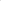 Zamawiający ustala wartość comiesięcznej opłaty handlowej za obsługę każdego z PPE na wartość wynikającą z oferty Wykonawcy. Ustala się, że nie będzie stanowić zmiany Umowy: 	1) zmiana danych adresowych;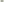 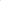 		2) zmiana nazwy Strony i numeru NIP;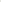 3) zmiana numeru rachunku bankowego Wykonawcy lub Zamawiającego;zmiana grupy taryfowej (w grupie taryf określonych w części drugiej zamówienia);zmiana mocy umownej;zmiana ilości PPE, przy czym:Zaistnienie okoliczności, o których mowa powyżej wymaga jedynie niezwłocznego powiadomienia drugiej Strony w formie mailowej lub pisemnej.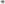 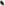 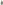 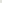 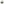 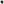 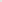 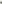 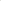 Wszelkie zmiany treści umowy, pod rygorem nieważności, będą wymagały formy pisemnej z zastrzeżeniem zapisów ust. 3.28.W sprawach nieokreślonych Umową będą miały zastosowanie przepisy:1) ustawy Prawo zamówień publicznych wraz z aktami wykonawczymi; 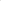 2) ustawy Kodeks cywilny;3) ustawy Prawo energetyczne wraz z aktami wykonawczymi.Wykonawca oświadczy, iż przyjmuje do wiadomości, że dotyczące go dane, w tym dane osobowe (imię i nazwisko/nazwa), data Umowy, jej przedmiot, numer, data obowiązywania oraz wartość Umowy brutto mogą zostać udostępnione w Urzędowym Rejestrze Umów Urzędu Gminy Szaflary, zamieszczonym w Biuletynie Informacji  Publicznej Urzędu Gminy Szaflary.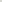 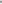 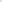 Zamawiający po podpisaniu umowy przekaże Wykonawcy:- ostateczną ilość PPE wraz z pełną informacją w wersji elektronicznej w formacie Excel zawierającą:Załącznik Nr 8 do SWZWzór umowyUMOWA nr ..........2021zawarta w dniu ......... 2021, pomiędzy:Gminą Szaflary z siedzibą w Szaflarach, ul. Zakopiańska 18, 34-424 Szaflary, NIP ......., REGON ....., reprezentowaną przez Rafała Szkaradzińskiego – Wójta Gminy,przy kontrasygnacie ................. – Skarbnika Gminy,zwaną dalej Zamawiającym,a............................., z siedzibą w ......, ul. ....., kod i  miejscowość, wpisaną do rejestru przedsiębiorców prowadzonego przez Sąd Rejonowy dla ...... w  ......, ...... Wydział Gospodarczy Krajowego Rejestru Sądowego, pod numerem KRS ........, NIP: .........., o kapitale zakładowym w kwocie: ........ zł, reprezentowaną przez ......................... - ..................zwaną w dalszej części Wykonawcąo następującej treści:§ 1
Przedmiot umowyPrzedmiotem niniejszej umowy jest dostawa energii elektrycznej do obiektów Zamawiającego w okresie od 1 września 2021 r. do 31 sierpnia 2022 r. Do dostawy stosuje się postanowienia umowy, Taryfy Dystrybutora, ceny opłat z tytułu sprzedaży energii elektrycznej wynikające z oferty, oraz powszechnie obowiązujące przepisy prawa, w tym przepisy kodeksu cywilnego oraz aktów z zakresu prawa energetycznego - Ustawa z dnia 10 kwietnia 1997 r. Prawo energetyczne. (Dz.U. z 2020 r. poz. 833 z późn. zm.). Umowa została zawarta po przeprowadzeniu postępowania o udzielenie zamówienia publicznego o nr .........2021 w trybie przetargu nieograniczonego na podstawie ustawy z dnia 29 stycznia 2004 r. Prawo zamówień publicznych (tj. Dz. U. z 2019 r., poz. 2019 z późn. zm.)§ 2Postanowienia wstępnePodstawą do ustalenia warunków niniejszej Umowy są:ustawa z dnia 10 kwietnia 1997 r. Prawo energetyczne (Dz. U. z 2020 r., poz. 833 z późn. zm.) wraz z aktami wykonawczymi, które znajdują zastosowanie do niniejszej Umowy,ustawa z dnia 23 kwietnia 1964 r. Kodeks cywilny (Dz. U. z 2020 r. poz. 1740), zwana dalej Kodeks cywilny,ustawa z dnia 11 września 2019 r. Prawo zamówień publicznych (Dz. U. z 2019 r. poz. 2019 z późn. zm.), umowa o Świadczenie Usług Dystrybucyjnych zawarta pomiędzy Zamawiającym a OSD,Umowa Dystrybucyjna zawarta pomiędzy Wykonawcą a OSD.Zamawiający oświadcza, iż nie jest przedsiębiorstwem energetycznym w rozumieniu ustawy.Zamawiający oświadcza, że dysponuje tytułem prawnym do korzystania z obiektów. 
W przypadku wygaśnięcia tytułu prawnego przysługującego Zamawiającemu w stosunku do nieruchomości, umowa wygasa w trybie natychmiastowym, o czym Zamawiający poinformuje Wykonawcę stosownym pismem.Wykonawca posiada koncesję na obrót energią elektryczną – decyzja nr ................. z dnia  ......... r.  wydana przez Prezesa Urzędu Regulacji Energetyki, której okres ważności obejmuje okres realizacji i rozliczenia przedmiotowej umowy tj. co najmniej do 31.08.2022 r. Wykonawca ma zawartą generalną umowę dystrybucyjną z OSD, do sieci którego przyłączone są PPE Zamawiającego, umożliwiającą dostawę energii elektrycznej do obiektów Zamawiającego za pośrednictwem sieci dystrybucyjnej OSD przez cały okres obowiązywania umowy. Oświadczenie w tym zakresie stanowi Załącznik nr 5 do niniejszej Umowy.Wykonawca gwarantuje, że będzie realizował Umowę przez cały okres, o którym mowa w § 1 ust. 1 Umowy. W przypadku ryzyka wygaśnięcia w trakcie trwania Umowy koncesji na obrót energią, o której mowa w art. 32 ust. 1 pkt 4 ustawy z dnia 10 kwietnia 1997 r. Prawo energetyczne (Dz. U. z 2020 r., poz. 833 z późn. zm.) bądź umowy dystrybucyjnej, zawartej z OSD na obszarze, na którym znajdują się miejsca dostarczania energii elektrycznej, umowa zostanie rozwiązana z winy Wykonawcy.Zamawiający oświadcza, że umowa o świadczenie usług dystrybucji, pozostanie ważna przez cały okres obowiązywania umowy, a w przypadku jej rozwiązania, Zamawiający zobowiązany jest poinformować o tym Wykonawcę w formie pisemnej w terminie 7 dni od momentu złożenia oświadczenia o wypowiedzeniu umowy o świadczenie usług dystrybucji. Jeżeli nic innego nie wynika z postanowień Umowy użyte w niej pojęcia oznaczają:Punkt Poboru Energii (PPE) – miejsce dostarczania energii elektrycznej – zgodne 
z miejscem dostarczania energii elektrycznej zapisanym w umowie 
o świadczenie usług dystrybucji;Operator Systemu Dystrybucyjnego (OSD) – przedsiębiorstwo energetyczne zajmujące się dystrybucją energii elektrycznej;faktura rozliczeniowa – faktura, w której należność dla Wykonawcy określana jest na podstawie odczytów układów pomiarowych;okres rozliczeniowy – okres pomiędzy dwoma kolejnymi odczytami rozliczeniowymi urządzeń do pomiaru parametrów energii elektrycznej – zgodnie z okresem rozliczeniowym stosowanym przez OSD;Ustawa – ustawa z dnia 10 kwietnia 1997 Prawo energetyczne (Dz. U. z 2020 poz. 833 z późn. zm.), zwana dalej Ustawą.§ 3Zobowiązania StronZamawiający zobowiązuje się do:pobierania energii elektrycznej zgodnie z warunkami Umowy oraz obowiązującymi przepisami prawa,terminowego regulowania należności za zakupioną energię elektryczną,niezwłocznego informowania Wykonawcy o zdarzeniach mających istotny wpływ na realizację Umowy takich jak: zmiana taryfy dystrybucyjnej, przerwy w poborze energii trwające dłużej niż 24h (awarie, modernizacje, planowe wyłączenia) lub trwałe zmniejszenie poboru energii o wartość przekraczającą o 25% zadeklarowane zapotrzebowanie na energię w przeliczeniu na pobór dzienny, zmiany w sposobie wykorzystania urządzeń i instalacji elektrycznych w poszczególnych PPE, likwidacji PPE, utworzenia nowego PPE, rozpoczęcie wytwarzania energii za pomocą OZE.Wykonawca zobowiązuje się do:sprzedaży energii elektrycznej do Punktów Poboru Energii Zamawiającego, określonych w Załączniku nr 3 do Umowy, zgodnie z warunkami Umowy (w szczególności na warunkach cenowych określonych w ofercie, również do ewentualnych nowych PPE Zamawiającego) oraz z zachowaniem obowiązujących standardów jakościowych,przestrzegania standardów jakościowych obsługi odbiorców,prowadzenia ewidencji wpłat należności zapewniającej poprawność rozliczeń,przyjmowania od Zamawiającego zgłoszeń i reklamacji dotyczących dostarczanej energii elektrycznej oraz udzielanie odpowiedzi na zgłoszenia lub reklamacje w terminie do 14 dni,przekazywania szczegółowych raportów handlowych zawierających dane dobowo-godzinowe dla poszczególnych PPE (rzeczywiste lub standardowe) w wersji elektronicznejzłożenia OSD, w imieniu Zamawiającego, zgłoszenia o zawarciu umowy na sprzedaż energii elektrycznej.Strony  zobowiązują  się  do  zapewnienia  wzajemnego  dostępu  do  danych,  stanowiących podstawę do rozliczeń za dostarczoną energię.§ 4Standardy jakościowe. Bilansowanie handloweWykonawca w ramach umowy pełni funkcję podmiotu odpowiedzialnego za bilansowanie handlowe dla energii elektrycznej sprzedanej do obiektów Zamawiającego.  Koszty bilansowania handlowego uwzględnione są w cenie energii elektrycznej. Wykonawca zwalnia Zamawiającego z wszelkich kosztów powstałych na skutek nie dokonania bilansowania handlowego.Zamawiający oświadcza, że wszystkie prawa i obowiązki związane z bilansowaniem handlowym związanym z wypełnieniem umowy, w tym opracowanie i zgłaszanie grafików handlowych do Operatora Systemu Dystrybucyjnego przysługuje Wykonawcy.Wykonawca dokonywać będzie bilansowania handlowego energii zakupionej przez Zamawiającego na podstawie standardowego profilu zużycia odpowiedniego dla odbiorów w grupach taryfowych określonych w Załączniku nr 2 i wskazań układów pomiarowych. Wykonawca zobowiązuje się zapewnić Zamawiającemu parametry jakościowe energii elektrycznej i standardy jakościowe obsługi odbiorców zgodne z obowiązującymi przepisami Prawa energetycznego oraz zgodnie z obowiązującymi rozporządzeniami do ww. ustawy.Wykonawca nie ponosi odpowiedzialności za niedostarczenie energii elektrycznej do obiektów Zamawiającego w przypadku klęsk żywiołowych, awarii sieciowych, jak również z powodu wyłączeń dokonywanych przez OSD nie z winy Wykonawcy. W przypadku niedotrzymania standardów jakościowych obsługi odbiorców określonych obowiązującymi przepisami Prawa energetycznego, Wykonawca udzieli bonifikat według stawek w wysokości określonych Prawem energetycznym oraz zgodnie z obowiązującymi rozporządzeniami do ww. ustawy w terminie 30 dni od dnia, w którym zaistniała przesłanka ich naliczenia.§ 5 Cena energii elektrycznej i warunki płatnościMaksymalna wartość umowy wynosi………………….netto/brutto dla ilości zakupionej energii określonej w SWZ.Szacunkowa ilość energii elektrycznej będącej przedmiotem sprzedaży w okresie obowiązywania umowy wynosi 675,845 MWh .Sprzedawana energia elektryczna będzie rozliczana dla każdego PPE na podstawie wskazań układu pomiarowo-rozliczeniowego OSD.Rozliczenia za pobraną energię elektryczną odbywać się będą zgodnie z okresem rozliczeniowym OSD, określonym w umowie o świadczenie usług dystrybucji.Ceny jednostkowe za MWh energii elektrycznej w okresie od 1 stycznia 2021r.  do 31 grudnia 2021 r. będzie wyliczana na podstawie poniższego wzoru:gdzie:Cena netto Oss – ....... zł/MWhCena brutto Oss – ...... zł/MWhCeny określone w ust. 5 mogą ulec zmianie w przypadku ustawowej zmiany stawki podatku akcyzowego lub podatku od towarów i usług VAT lub gdy wystąpią obiektywne okoliczności mające istotny wpływ na koszty wykonania zamówienia przez Wykonawcę, których Wykonawca w momencie składania oferty nie mógł przewidzieć. W powyższej sytuacji, strony podejmą negocjacje w celu zawarcia stosownego aneksu.Zamawiający - Odbiorca końcowy - oświadcza, iż prognoza zużycia energii wskazana ust. 2 stanowi jedynie przybliżoną ilość zużycia, która w trakcie wykonywania Umowy może ulec zmniejszeniu w stosunku do prognoz. Faktyczne zużycie energii, uzależnione będzie wyłącznie od rzeczywistych potrzeb, z tym że niezależnie od wielkości zużycia Wykonawca zobowiązany jest w każdym przypadku stosować zaoferowane w przetargu ceny energii. Wykonawca nie może dochodzić od Zamawiającego - Odbiorcy końcowego żadnych roszczeń finansowych (np. odszkodowania), jeżeli w okresie obowiązywania umowy Zamawiający – Odbiorca końcowy zakupi od Wykonawcy mniejszą ilość energii elektrycznej niż prognozowana ilość energii, wskazana w  ust. 2, w szczególności związanej z faktycznym poborem energii w ramach poszczególnych PPE. Wykonawca oświadcza, że nie będzie miał żadnych roszczeń w stosunku do Zamawiającego w przypadku niewykorzystania nominalnej wartości zobowiązania ustalonej w ust. 1.Należności za energię elektryczną regulowane będą na podstawie faktur VAT wystawianych przez Wykonawcę.Termin płatności określa się na 21 dni od daty prawidłowo wystawionej faktury, z zastrzeżeniem, że Wykonawca zobowiązany jest do doręczenia faktury na co najmniej 14 dni przed określonym terminem płatności, a w razie niezachowania tego terminu, termin wskazany w fakturze VAT zostanie przedłużony o czas opóźnienia.Za dzień zapłaty za pobraną energię elektryczną uważa się dzień obciążenia rachunku Zamawiającego.W przypadku nie dotrzymania terminu płatności faktur, Wykonawca ma prawo naliczyć Zamawiającemu odsetki ustawowe.Faktury będą wystawiane na Nabywcę i Odbiorcę, zgodnie z Załącznikiem nr 2 do Umowy.Do każdej faktury Wykonawca załączy specyfikację określającą ilości energii elektrycznej pobranej w poszczególnych PPE oraz wysokości należności z tego tytułu, podając zgodny z umową adres i numer PPE. Integralną  częścią  faktury  jest  specyfikacja  rozliczająca  zużycie  energii  elektrycznej  na podstawie wskazań początkowego i końcowego układu pomiarowo-rozliczeniowego  wraz  z jego identyfikacją przyporządkowaną dla PPE zgodnego z umową (opis i adres oraz nr PPE, zużycie energii elektrycznej, cena jednostkowa energii elektrycznej RDN dla każdej godziny rozliczeniowej, koszt netto energii elektrycznej razem z opłatą z tytułu obsługi sprzedaży i akcyzą,  podatek  VAT dla każdej godziny rozliczeniowej,  koszt  brutto energii elektrycznej dla każdej godziny rozliczeniowej, kwota odprowadzonej akcyzy).Zamawiający wyraża zgodę na dostawę faktur oraz pozostałych dokumentów rozliczeniowych w wersji elektronicznej (na adres:…..).W przypadku stwierdzenia błędów w pomiarze lub odczycie wskazań układu pomiarowo-rozliczeniowego, które spowodowały zawyżenie lub zaniżenie należności za pobraną energię, Wykonawca dokona korekt uprzednio wystawionych faktur VAT.W przypadku podania przez Zamawiającego błędnej grupy taryfowej, niezgodnej
z wymaganiami technicznymi OSD, do rozliczeń będzie stosowana grupa taryfowa właściwa dla charakterystyki punktu poboru i uwarunkowań technicznych przyjęta przez OSD.W przypadku uzasadnionych wątpliwości co do prawidłowości wystawionej faktury adresat faktury złoży pisemną reklamację, dołączając jednocześnie kopię spornej faktury. Reklamacja winna być rozpatrzona przez Wykonawcę w terminie do 14 dni od daty jej otrzymaniaStrony zobowiązują się wzajemnie powiadamiać pod rygorem poniesienia kosztów związanych z mylnymi operacjami bankowymi o zmianach rachunków bankowych lub danych adresowych Strony.W przypadku, gdy Zamawiający zamontuje instalację PV w danym PPE, powinien mieć możliwość w ramach zamówienia i umowy do sprzedaży nadwyżki energii elektrycznej z tej instalacji lub rozliczenia w bilansie swojej jednostki nadwyżki energii wprowadzonej z energią pobraną. Rozliczenie nadwyżki powinno być w oparciu o te same indeksy RDN TGE.1) cenę ryczałtową opłaty z tytułu wprowadzenia energii elektrycznej do sieci OSD ustala się w stawce: ....... zł brutto/1 MWh energii wprowadzonej.21.	Cenę ryczałtową z tytułu opłaty handlowej za obsługę jednego PPE ustala się na kwotę: ..... zł brutto/PPE miesięcznie§ 6 Termin realizacji umowyUmowa zostaje zawarta na czas oznaczony od 1 września 2021 roku do 31 sierpnia 2022 roku.Umowa wchodzi w życie w zakresie każdego Punktu Poboru Energii elektrycznej
w dniu jej podpisania, jednak sprzedaż energii rozpocznie się nie wcześniej niż
z dniem skutecznego rozwiązania dotychczasowych umów sprzedaży energii elektrycznej a także po pozytywnie przeprowadzonej procedurze zmiany sprzedawcy. Strony dopuszczają możliwość dokonania cesji praw i obowiązków z niniejszej Umowy na inny podmiot w przypadku zmiany właściciela lub posiadacza obiektu, do którego dostarczana jest energia elektryczna na podstawie niniejszej Umowy. W takim przypadku cesja nastąpi zgodnie z przepisami Kodeksu Cywilnego.Strony postanawiają, że na wniosek Zamawiającego możliwe jest zaprzestanie sprzedaży energii elektrycznej dla poszczególnych PPE ujętych w Załączniku nr 3 i nie stanowi ono rozwiązania całej umowy chyba, że przedmiotem wypowiedzenia są wszystkie punkty poboru określone w Załączniku nr 3.Sprzedaż energii elektrycznej dla Punktu Poboru Energii nie objętego Załącznikiem nr 3 do umowy lub dla punktu poboru energii, w którym nastąpił znaczący przyrost mocy w związku z dokonaną rozbudową, przy wystąpieniu jednej z grup taryfowych wymienionych w  § 5 ust. 1, będzie dokonywana na podstawie zmiany przedmiotowego Załącznika bez konieczności renegocjowania warunków umowy. Zmiana Załącznika nr 3 nie stanowi zmiany warunków niniejszej umowy§ 7Odstąpienie od umowy, Rozwiązanie umowy, wstrzymanie dostawW razie wystąpienia istotnej zmiany okoliczności powodującej, że wykonanie umowy nie leży w interesie publicznym, czego nie można było przewidzieć w chwili zawarcia umowy, Zamawiający może odstąpić od umowy w terminie 30 dni  od powzięcia wiadomości  o powyższych  okolicznościach.  W  takim  wypadku  Wykonawca  może  żądać  jedynie wynagrodzenia należnego mu z tytułu wykonania części umowy wykonanej do tego dnia odstąpienia.Każda ze stron ma prawo wypowiedzieć umowę w każdym czasie. Okres wypowiedzenia umowy wynosi miesiąc, licząc od dnia doręczenia oświadczenia o wypowiedzeniu w formie pisemnej pod rygorem nieważności, ze skutkiem na koniec miesiąca na koniec pełnego miesiąca rozliczeniowego zgodnego z okresami rozliczeniowymi OSD.Zamawiającemu przysługuje prawo do wypowiedzenia Umowy w trybie natychmiastowym jeżeli: pomimo uprzedniego 2-krotnego złożenia pisemnych zastrzeżeń przez Zamawiającego Wykonawca uporczywie nie wykonuje dostaw zgodnie z warunkami Umowy lub w rażący sposób zaniedbuje zobowiązania umowne, co potwierdza na piśmie upoważniony przedstawiciel Zamawiającego;  Wykonawca nie wykonuje lub nienależycie wykonuje Umowę, pomimo wcześniejszego wezwania do zaniechania naruszeń i upływu wyznaczonego terminu; zostanie wszczęte postępowanie upadłościowe, układowe lub likwidacyjne wobec Wykonawcy; 4.	Wypowiedzenie umowy następuje z chwilą pisemnego zawiadomienia drugiej Strony o jego przyczynie. W takim przypadku, Wykonawca może żądać wyłącznie wynagrodzenia należnego z tytułu wykonania części Umowy do dnia jej rozwiązania.5. 	Wykonawcy przysługuje prawo do wstrzymania dostarczania energii elektrycznej do danego PPE, jeżeli Odbiorca końcowy nie uiścił należności za energię elektryczną oraz innych należności związanych z dostarczaniem tej energii na zasadach i w przypadkach określonych w Prawie energetycznym, z zastrzeżeniem ust. 6-8. Wykonawca zobowiązany jest do powiadomienia Zamawiającego na piśmie o zamiarze wstrzymania sprzedaży energii elektrycznej po upływie 30 dni od terminu płatności.Wykonawca może wstrzymać sprzedaż energii elektrycznej, gdy Zamawiający zwleka z zapłatą za pobraną energię elektryczną co najmniej 14 dni od daty otrzymania powiadomienia. Wstrzymanie sprzedaży energii elektrycznej następuje poprzez wstrzymanie dostarczania energii elektrycznej przez OSD na wniosek Wykonawcy.Wznowienie dostarczania energii elektrycznej i świadczenie usług dystrybucji przez OSD na  wniosek  Wykonawcy  nastąpi  bezzwłocznie  po  uregulowaniu  zaległych należności  za energię elektryczną oraz innych należności związanych z dostarczaniem tej energii.Wstrzymanie dostarczania energii nie jest jednoznaczne z rozwiązaniem Umowy. W przypadku wstrzymania dostarczania energii z przyczyn leżących po stronie Zamawiającego, Wykonawca nie ponosi odpowiedzialności za szkody spowodowane wstrzymaniem dostaw energii elektrycznej wskutek naruszenia przez Zamawiającego warunków umowy i obowiązujących przepisów Prawa energetycznego i Kodeksu Cywilnego.§81. Wykonawca zapłaci Zamawiającemu karę umowną za odstąpienie od Umowy przez Zamawiającego lub Wykonawcę z przyczyn za które odpowiedzialność ponosi Wykonawca, w wysokości 10% wynagrodzenia, o którym mowa w § 5 ust. 1, oraz pokryje wydatki wynikające z różnicy pomiędzy cenami: stosowaną przez sprzedawcę rezerwowego, a średnią ceną wynikającą z wystawionych faktur w okresie 6 miesięcy poprzedzających odstąpienie od umowy, lub krótszym, jeżeli odstąpienie nastąpiło w okresie krótszym niż 6 miesięcy od dnia zawarcia umowy. zaproponowaną przez Wykonawcę 
w ofercie, do dnia skutecznego wejścia w życie nowych umów na dostawę energii. 2. Zamawiający może potrącić z umówionego wynagrodzenia należność z tytułu kar umownych, 
o których mowa w ust. 1 niniejszego paragrafu bez konieczności wzywania Wykonawcy do ich zapłaty. 3. Zamawiający, niezależnie od naliczonych kar umownych może dochodzić odszkodowania przenoszącego wysokość kar na zasadach przewidzianych w przepisach kodeksu cywilnego.§ 9Zmiany umowyZakazuje się istotnych zmian postanowień zawartej umowy w stosunku do treści oferty, na podstawie której dokonano wyboru Wykonawcy, chyba że będą to zmiany wynikające z następujących przesłanek: 1) w przypadku gdy konieczność dokonania takich zmian wynika z okoliczności, których nie można było przewidzieć w chwili zawarcia umowy lub zmiany te są korzystne dla Zamawiającego;2) w przypadku   zmiany   ustawowej   stawki   podatku   VAT   lub   ustawowej   zmiany opodatkowania energii elektrycznej podatkiem akcyzowym, jeżeli zmiany te będą miały wpływ na koszty wykonania zamówienia przez Wykonawcę, jednocześnie Zamawiający dopuszcza możliwość zmiany wynagrodzenia brutto tylko w stosunku do tej części wynagrodzenia brutto za dostawę energii elektrycznej, której w dniu zmiany jeszcze nie dokonano;3) w przypadku zmiany ilości poszczególnych punktów poboru energii -zmiana załącznika nr 1 do umowy ( załącznik nr 5do SWZ);4) w przypadku zmiany grupy taryfowej i/lub mocy umownej dla poszczególnych punktów poboru energii, których to zmian nie można było przewidzieć wcześniej, a zmiany te są w obrębie wycenionych w ofercie grup taryfowych – zmiana Załącznika nr… Inicjatorem zmiany może być zarówno Zamawiający, jak i Wykonawca. Warunkiem dokonania nw. zmiany umowy jest złożenie pisemnego wniosku przez stronę inicjującą zmianę zawierającego opis propozycji zmiany, uzasadnienie zmiany (przyczynę), opis wpływu zmiany na wykonanie zamówienia.Strony postanawiają, że zmiana:danych adresowych;zmiana nazwy Strony i numeru NIP;zmiana numeru rachunku bankowego Wykonawcy lub Zamawiającego;zmiana grupy taryfowej (w grupie taryf określonych w części drugiej oferty - w przypadku uruchomienia grup taryfowych określonych w drugiej części oferty)zmiana mocy umownej;zmiana ilości PPE,nie stanowi zmiany Umowy, a zaistnienie  okoliczności,  o  których  mowa powyżej wymaga  jedynie  niezwłocznego powiadomienia drugiej Strony w formie mailowej lub pisemnej.Zmiany umowy wymagają zachowania formy pisemnej pod rygorem nieważności
w postaci aneksu do umowy.§ 10Osoby właściwe do kontaktuOsoby upoważnione do kontaktu w ramach realizacji Umowy:ze strony Wykonawcy:..............................., e-mail: ......................		tel. .....................	..............................., e-mail: ......................	tel. ..........ze strony Zamawiającego: ..............................., e-mail: ......................tel. ............§ 11Postanowienia końcoweWszystkie zmiany lub uzupełniania postanowień Umowy wymagają formy pisemnej pod rygorem nieważności z zastrzeżeniem § 6 ust. 5 oraz  §9 ust. 3. W sprawach nieuregulowanych umową zastosowanie mają przepisy ustawy Prawo Energetyczne, postanowienia rozporządzeń wykonawczych wydanych na jej podstawie oraz ustawy z dnia 29 stycznia 2004 r. Prawo zamówień publicznych i Kodeksu cywilnego.Strony zobowiązują się do polubownego rozstrzygnięcia powstałych sporów 
w związku z realizacją niniejszej Umowy. W przypadku nie załatwienia sporu
w sposób ugodowy sądem właściwym jest sąd dla siedziby Zamawiającego.Umowa została sporządzona w ………….. jednobrzmiących egzemplarzach, 
jeden dla Wykonawcy i ……….. dla Zamawiającego.Integralną część Umowy stanowią Załączniki:Załącznik nr 1 – PełnomocnictwoZałącznik nr 2 – Wykaz OdbiorcówZałącznik nr 3 – Wykaz Punktów Poboru Energii Załącznik nr 4 – Formularz oferty Załącznik nr 5 – Oświadczenie o posiadaniu Generalnej Umowy Dystrybucyjnej z OSD, umowy z OSD umożliwiającej bilansowanie handlowe Zamawiającego przez Wykonawcę, oraz umowy przesyłowej z PSE w ramach której może samodzielnie pełnić funkcje POBZałącznik nr 6 - Opis przedmiotu zamówienia Załącznik nr 1 do umowy nr ………………ZAMAWIAJĄCY - ODBIORCAWYKONAWCA - PEŁNOMOCNIK........................, z siedzibą w ......., ul. ....., kod i miejscowość, wpisaną do rejestru przedsiębiorców prowadzonego przez Sąd Rejonowy dla ....... w ....., .... Wydział Gospodarczy Krajowego Rejestru Sądowego, pod numerem KRS ....., NIP: ......, o kapitale zakładowym w kwocie: ....... zł, ZAKRES I WARUNKI PEŁNOMOCNICTWAZamawiający upoważnia Wykonawcę do dokonywania w imieniu i na rzecz Zamawiającego wszelkich czynności niezbędnych do przeprowadzenia procesu zmiany sprzedawcy energii elektrycznej oraz związanych z realizacją umowy sprzedaży energii elektrycznej zawartej z Wykonawcą, w tym do dokonywania następujących czynności:zgłoszenia właściwemu OSD do realizacji umowy sprzedaży energii elektrycznej zawartej przez Zamawiającego z Wykonawcą,złożenia oświadczenia o wypowiedzeniu dotychczas obowiązującej Zamawiającego umowy sprzedaży energii elektrycznej i świadczenia usług dystrybucji bądź kompleksowej umowy sprzedaży energii elektrycznej lub złożenia oświadczenia o rozwiązaniu umowy sprzedaży energii elektrycznej obowiązującej Zamawiającego na zasadzie porozumienia stron z dotychczasowym sprzedawcą energii elektrycznej, jak również do cofnięcia złożonego oświadczenia woli,do wskazania w umowie o świadczenie usług dystrybucji sprzedawcy rezerwowego,upoważnienia OSD do zawarcia w imieniu Zamawiającego umowy rezerwowej sprzedaży energii elektrycznej ze wskazanym sprzedawcą rezerwowym,rozwiązania i zawarcia umowy o świadczenie usług dystrybucji z właściwym OSD w imieniu i na rzecz Zamawiającego,zawarcia nowej umowy kompleksowej lub sprzedaży energii elektrycznej z dotychczasowym lub pierwotnym sprzedawcą,dokonywania aktualizacji danych Zamawiającego w OSD, w tym zgłoszenia zmiany grupy taryfowej, mocy zamówionej, wartości zamówionego wolumenu oraz zgłoszenia przedłużenia okresu obowiązywania umowy sprzedaży energii elektrycznej pomiędzy Zamawiającym a Wykonawcą,prowadzenia z OSD korespondencji, żądania wyjaśnień bądź informacji oraz komunikowania się z OSD w każdej formie w zakresie dotyczącym przeprowadzenia procesu zmiany sprzedawcy i realizacji umowy sprzedaży energii elektrycznej zawartej ze Wykonawcą,̨pozyskania od OSD informacji w formie ustnej i pisemnej, związanych z parametrami realizowanej umowy na rzecz Zamawiającego; m. in. informacji o numerze ewidencyjnym Klienta, numerze licznika, numerze Punktu Poboru Energii, w szczególności również do otrzymania od OSD duplikatu faktur rozliczeniowych i szacunkowych Zamawiającego,złożenia w imieniu i na rzecz Zamawiającego oświadczenia woli obejmującego zgodę  Zamawiającego na zawarcie umowy o świadczenie usług dystrybucji energii elektrycznej z właściwym OSD na warunkach określonych w Instrukcji Ruchu i Eksploatacji Sieci Dystrybucyjnej („IRiESD”) właściwego OSD oraz według wzoru określonego przez właściwego OSD – o ile taki wzór został przez OSD opracowany.Wykonawca jest uprawniony do udzielania dalszych pełnomocnictw (substytucji) w pełnym zakresie określonym w niniejszym Pełnomocnictwie. Pełnomocnictwo jest ważne do odwołania.Miejscowość i Data                                                                        Czytelny podpis Odbiorcy…………………………			            	………………………………….Załącznik nr 2 do umowy nr ………………Załącznik nr 3 do umowy nr ……………..Wykaz Punktów Poboru Energii elektrycznej objętych umową wraz z szacunkową ilością zamawianej energii elektrycznej czynnejODBIORCA 1:ODBIORCA 2:Lp.Część - Zakres wykonywanych czynności, nazwa PodwykonawcyOkreślenie wartościpowierzonej części zamówienia
w zł lub w %1.2.ZOBOWIĄZANIE INNEGO PODMIOTUDostawa energii elektrycznej w taryfie dynamicznej na potrzeby Gminy SzaflaryLp.Zamawiający(nazwa
 i adres)Zadanie(nazwa, miejsce realizacji)Zakres dostaw/usługWartość wykonanychdostaw/ usługnettoTerminy realizacjiDowody, że dostawy/usługi zostały wykonane zgodnie z zasadami sztuki budowlanej i prawidłowo ukończoneCRDN – Cena energii elektrycznej obowiązująca na Rynku Dnia Następnego Fixing I, Towarowej Giełdy Energii w Warszawie w każdej godzinie doby okresu rozliczeniowego [zł/MWh].OSS – Opłata z tytułu obsługi sprzedaży wyrażona w [zł/MWh], na którą składają się:koszty umorzenia Praw Majątkowych zgodnie z wielkościami obowiązującymi w dniu zawarcia umowy na dany rok lub kolejne lata koszty bilansowania handlowego koszty profilu zgodnie z posiadaną taryfą dystrybucyjną marża Sprzedawcykoszty opracowania raportu rozliczeniowegokoszt ryzyka, zabezpieczeń finansowych, odroczonych terminów płatnościkoszty operacyjneAKC –Podatek akcyzowy w wysokości zgodnej ze stawkami obowiązującymi w Okresie Rozliczeniowym [zł/MWh].EP - Ilość Pobranej Energii Elektrycznej z sieci OSD na potrzeby własne Odbiorcy w danej godzinie okresu rozliczeniowego [MWh].k -Godzina handlowa w okresie rozliczeniowym.m - Ilość godzin handlowych w okresie rozliczeniowym.CRDN – Cena energii elektrycznej obowiązująca na Rynku Dnia Następnego Fixing I, Towarowej Giełdy Energii w Warszawie w każdej godzinie doby okresu rozliczeniowego [zł/MWh].OSw – Opłata z tytułu obsługi sprzedaży wyrażona w [zł/MWh], na którą składają się:koszty bilansowania handlowego marża Sprzedawcykoszty opracowania raportu rozliczeniowegoEw - Ilość Wprowadzonej Energii Elektrycznej do sieci OSD w danej godzinie okresu rozliczeniowego [MWh].k -Godzina handlowa w okresie rozliczeniowym.m - Ilość godzin handlowych w okresie rozliczeniowym.N Należność z tytułu rozliczenia ilości i ceny Pobranej Energii Elektrycznej i Wprowadzonej Energii Elektrycznej w Okresie Rozliczeniowym.NP należność z tytułu sprzedaży przez Sprzedawcę Pobranej Energii Elektrycznej w Okresie Rozliczeniowym Nw należność z tytułu rozliczenia przez Sprzedawcę Wprowadzonej Energii Elektrycznej w Okresie Rozliczeniowym OH opłata handlowa naliczana dla każdego PPE w okresach miesięcznych.Zamawiający (Odbiorca Końcowy) – dane do fakturyNazwa jednostki Zamawiający (Odbiorca Końcowy) – dane do fakturyNIPZamawiający (Odbiorca Końcowy) – dane do fakturyREGONZamawiający (Odbiorca Końcowy) – dane do fakturyKod pocztowyZamawiający (Odbiorca Końcowy) – dane do fakturyMiejscowośćZamawiający (Odbiorca Końcowy) – dane do fakturyUlicaZamawiający (Odbiorca Końcowy) – dane do fakturyNr domuOdbiorca - dane jednostki   adres do korespondencjiNazwa jednostkiOdbiorca - dane jednostki   adres do korespondencjiKod pocztowyOdbiorca - dane jednostki   adres do korespondencjiMiejscowośćOdbiorca - dane jednostki   adres do korespondencjiUlicaOdbiorca - dane jednostki   adres do korespondencjiNr domuDane Punktu Poboru EnergiiNazwa obiektu Dane Punktu Poboru EnergiiKod pocztowyDane Punktu Poboru EnergiiMiejscowośćDane Punktu Poboru EnergiiUlicaDane Punktu Poboru EnergiiNr domuDane Punktu Poboru EnergiiNumer PPE Dane Punktu Poboru EnergiiNumer licznikaDane Punktu Poboru EnergiiGrupa taryfowa OSDDane Punktu Poboru EnergiiMoc umowna MAXDane dotychczasowego sprzedawcyNazwa dotychczasowego sprzedawcyDane dotychczasowego sprzedawcyNumer obowiązującej umowy sprzedażyDane dotychczasowego sprzedawcyData zakończenia obowiązywania dotychczasowej umowy sprzedażySzacowane zużycie w okresie 01-09-2021 r. - 31-08-2022 r.Łącznie zużycie [kWh]CRDN Cena energii elektrycznej obowiązująca na Rynku Dnia Następnego Fixing I, Towarowej Giełdy Energii S.A. w Warszawie w danej godzinie doby okresu rozliczeniowego [zł/MWh].OSS  Opłata z tytułu obsługi sprzedaży wyrażona w [zł/MWh], na którą składają się:koszty umorzenia Praw Majątkowych zgodnie z wielkościami obowiązującymi w dniu zawarcia umowy na dany rok lub kolejne lata koszty bilansowania handlowego koszty profilu zgodnie z posiadaną taryfą dystrybucyjną marża Sprzedawcykoszty opracowania raportu rozliczeniowegokoszt ryzyka, zabezpieczeń finansowych, odroczonych terminów płatnościkoszty operacyjneAKC Podatek akcyzowy w wysokości zgodnej ze stawkami obowiązującymi w Okresie Rozliczeniowym [zł/MWh].EP  Ilość Pobranej Energii Elektrycznej z sieci OSD na potrzeby własne Odbiorcy w danej godzinie okresu rozliczeniowego [MWh].k Godzina handlowa w okresie rozliczeniowym.m  Ilość godzin handlowych w okresie rozliczeniowym.……………………………..Zamawiający……………………………..WykonawcaNazwa Podmiotu:Adres siedziby:Numer NIP:Reprezentowany przez:Stanowisko:Lp.Nazwa nabywcyNazwa odbiorcyAdres dostarczenia faktury1.2.LPPunkt odbioruUlica/ MiejscowośćNrKodMiejscowość  (Poczta)Kod PPENumer licznikaMoc umowna [kw]Taryfa obecna1234LPPunkt odbioruUlica/ MiejscowośćNrKodMiejscowość  (Poczta)Kod PPENumer licznikaMoc umowna [kw]Taryfa obecna1234